Presseinformation Jordi setzt auf Print – mit zukunftsweisender Investition in Hightech von Koenig & BauerSchweizer Familienunternehmen ordert hoch automatisierte Rapida 106 X mit Wendung für die 4 über 4-Produktion sowie LackierungZukunftsweisende, hoch performante TechnologieAutomatisierungslösungen für mehr NachhaltigkeitDigitaler Druckereiworkflow
Höri, 18.10.2023
Die Jordi AG, ein Vorreiter bei Digitalisierung und Nachhaltigkeit in der Druckbranche, setzt seit 1897 auf die Kernkompetenz Druck. Die Entscheidung, erneut die Technologie von Koenig & Bauer zu nutzen, unterstreicht das Unternehmensziel. Geschäftsführer Gabriel Jordi: „Unsere Expertise im Druck bauen wir seit über 120 Jahre aus, um auch morgen noch für unsere Kunden da zu sein.“ Tim Jordi ergänzt: „Unser Druckerteam und die zukunftsweisende, hoch performante Technologie von Koenig & Bauer mit dem uns bekannten, exzellenten Maschinenbau, den hervorragenden Digitalisierungslösungen sowie dem Top-Service, bilden ein hervorragendes Fundament für eine erfolgreiche, leistungssichere Produktion.“Auf Basis des Druckportfolios und der strategischen Ausrichtung von Jordi wurde ein ausführlicher Evaluationsprozess zwischen führenden Herstellern durchgeführt. Dies war erforderlich, um eine für die Bedürfnisse des Unternehmens optimale, auf die Zukunft ausgerichtete Produktionslösung zu finden.Erneut entschied sich das Jordi-Team für eine Bogenoffsetmaschine von Koenig & Bauer. Bestellt wurde eine Achtfarben-Rapida 106 X mit Bogenwendung für die 4 über 4-Produktion und zusätzlichem Lackwerk zur Inline-Veredelung.Einsatz effektiver und innovativer Technologien für mehr Effizienz und NachhaltigkeitDie in Radebeul (Dresden) nach deutschen Qualitätsstandards produzierte Rapida 106 X im 3B Format (max. Bogenformat 740 x 1.060 mm) ist hoch automatisiert, auf kürzeste Rüstzeiten ausgelegt, erzielt eine exzellente Druckqualität und ist mit vielen Features ausgestattet, die es Jordi ermöglichen, bei erhöhter Produktivität energieeffizient zu produzieren.Das intuitive Leitstandkonzept TouchTronic mit AutoRun-Funktion (autonome Produktion einer Folge von Druckaufträgen) ist nach den neuesten Standards konzipiert. Das extrem schnelle und hochpräzise Inline-Mess- und Regelsystem QualiTronic ColorControl, das jeden Bogen misst sowie QualiTronic PDFCheck (PDF-Vergleich mit anschließender Druckbildkontrolle bei laufender Produktion) ermöglichen signifikante Qualitätssteigerungen, das frühzeitige Erkennen von Fehlern und eine deutliche Makulaturreduzierung. Daneben entlastet der automatische PDF-Abgleich die Drucker bei der Qualitätskontrolle.Die ziehmarkenfreie Anlage DriveTronic SIS sowie auskuppelbare Farbwerke gehören an der Rapida 106 X zum Standard. Weitere Highlights sind Longlife-Greiferwellen mit automatischer Schmierung. Sie reduzieren den Wartungsaufwand erheblich – wie auch die pneumatischen Farbkästen. Das simultane Plattenwechselsystem DriveTronic SPC verarbeitet ungekantete, prozesslose Druckplatten und ermöglicht parallele Rüstprozesse. Ökologisch und mit modernen Workflow-Tools ausgestattetWesentliche Energieeinsparungen werden bei Veredelungen mit Dispersionslacken durch den Einsatz des hocheffizienten VariDryBlue Trocknersytems erreicht. Die erwärmte, ungesättigte Trocknungsluft aus dem vorderen Teil der Trockenstrecke wird in den folgenden Modulen wiederverwendet. Somit reduziert sich die Heizleistung in den Trocknern sowie das Abluftvolumen, es ist weniger frische Raumluft erforderlich und der Stromverbrauch für die Kühlung und Konditionierung sinkt.Die neue Rapida 106 X wird über das Produktions-Management System LogoTronic vollständig in den digitalen Druckerei-Workflow integriert. Mit dem LogoTronic Cockpit haben die Druckfachleute von Jordi wichtige Leistungskennzahlen in Echtzeit im Blick – für Analysen oder das KPI-Benchmarking. Mit der Rapida LiveApp lässt sich die Maschine zudem über mobile Endgeräte überwachen und steuern. Alle verfügbaren Daten aus der Vorstufe oder von einem MIS/ERP System können dafür genutzt werden, Eingabevorgänge zu verkürzen und Rüstzeiten zu reduzieren.Die Rapida 106 X trägt durch digitale Integration, Makulaturreduzierung und optimierten Energieeinsatz zu mehr Nachhaltigkeit und damit zur Ressourcenschonung bei.Das gesamte Portfolio an moderner Technologie, die zu erwartenden, enormen Leistungssteigerungen, verbunden mit den kurzen Rüstzeiten der Rapida 106 X haben das Team von Jordi bei ihrer Investitionsentscheidung überzeugt. Darüber hinaus ist es mit dem kompetenten Schweizer Techniker- und Projektteam von Koenig & Bauer äußerst zufrieden und schätzen die 24/7-Fernwartungsfunktion und das moderne Servicekonzept sehr.Von der Historie zur Modernen„Wir glauben an Print.“ Diese Philosophie wird von der Geschäftsleitung und den Mitarbeitern von Jordi mit Passion gelebt. 1897 legten Maria und Friedrich Jordi, Ururgroßeltern des heutigen Geschäftsführers Gabriel Jordi und seiner Brüder, den Grundstein in einem Pferdestall in Belp.Der Familienbetrieb entwickelte kontinuierlich über Generationen. In den letzten 30 Jahren hat sich das Wachstum von Jordi noch einmal stark beschleunigt. Die Kundschaft ist schon lange nicht mehr regional, sondern erstreckt sich über die ganze Schweiz. Zudem hat Jordi mit www.printzessin.ch einen der erfolgreichsten Onlineshops der Branche. Er gewann vor kurzem drei Digital Commerce Awards.„Druck lebt! Was lebt, verändert sich. So haben wir uns über die Jahre von der klassischen Druckerei zum innovativen Dienstleister entwickelt und am Markt etabliert. Seit fast 130 Jahren bauen wir so unsere Expertise im Druckhandwerk aus, damit wir auch in Zukunft für unsere Kunden da sind“, sagt der heutige Geschäftsführer Gabriel Jordi.Interessante Website: www.jordibelp.chFoto 1:Freuen sich auf die neue Rapida 106 X, mit der sie die langjährige Partnerschaft mit Koenig & Bauer fortsetzen: v.l.n.r: Tim Jordi (Betriebsleiter Jordi AG), Daniel Enggist (Produktionsleiter Jordi AG), 
Peter J. Rickenmann (CEO Koenig & Bauer (CH) AG), Gabriel Jordi (Geschäftsführer Jordi AG)Foto 2:Wertvolle Zeitzeugen in der Eingangshalle von Jordi: Von der Stanzmaschine über den Bleisatz und das erste Kassenbuch bis hin zu aktuellen DruckerzeugnissenFoto 3:Die Rapida 106 X mit acht Farbwerken, Bogenwendung für die 4 über 4-Produktion und zusätzlichem Lackwerk wird Anfang 2024 bei Jordi installiert Foto 4:ErgoTronic-Leitstand mit Wallscreen und intuitiver Benutzerführung zur Visualisierung aller BedienfunktionenFoto 5:Mit dem LogoTronic Cockpit haben die Druckfachleute von Jordi wichtige Leistungskennzahlen in
Echtzeit im BlickAnsprechpartner für PresseKoenig & Bauer (CH) AG
David Stettler
Office-Manager Verkauf
T  +41 44 872 33 25
M +41 76 311 33 45
david.stettler@koenig-bauer-ch.comÜber Koenig & BauerKoenig & Bauer mit Sitz in Würzburg (Deutschland) ist ein weltweit tätiger Druckmaschinenhersteller. Das Unternehmen produziert Maschinen und Software-Lösungen für den gesamten Prozess von Druck und Weiterverarbeitung, schwerpunktmäßig im Bereich der Verpackungen. Anlagen von Koenig & Bauer können nahezu alle Substrate bedrucken – das Portfolio reicht von Banknoten über Karton-, Wellpappe-, Folien-, Blech- und Glasverpackungen bis hin zum Bücher-, Display-, Kennzeichnungs-, Dekor-, Magazin-, Werbe- und Zeitungsdruck. Mit einer über 200-jährigen Geschichte ist Koenig & Bauer der älteste Druckmaschinenhersteller der Welt und beherrscht heute fast alle Druckverfahren. Im gesamten Konzern arbeiten rund 5.500 Menschen. Koenig & Bauer produziert an elf Standorten in Europa und unterhält ein weltweites Vertriebs- und Servicenetzwerk. Der Jahresumsatz im Geschäftsjahr 2022 lag bei rund 1,2 Milliarden Euro.Weitere Informationen unter www.koenig-bauer.comÜber Koenig & Bauer (CH) AG  
Die Koenig & Bauer (CH) AG ist eine Tochtergesellschaft der Unternehmensgruppe Koenig & Bauer und seit über 30 Jahren Ansprechpartner für die Schweizer Druck- und Medienhäuser für Bogen- und Rollendruckmaschinen, aber auch für die zugehörigen, leistungsfähigen Peripherieanlagen. Mit ihrem Vertriebs- und Serviceteam vor Ort begleitet sie Unternehmen der grafischen Industrie mit maßgeschneiderten, cleveren und individuellen technischen Lösungen sowie Dienstleistungen.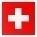 Weitere Informationen unter www.koenig-bauer.com 